Урок русского языка во 2 классеТема: «Правописание буквосочетаний ча, ща, чу, щу, жи, ши. Повторение и закрепление.»Тип урока: урок закрепления знаний и умений по теме.Цель урока: совершенствовать умение произносить мягкие шипящие звуки и правильно обозначать на письме сочетания этих звуков с гласными.Задачи урока:Сопоставление звучания и написания сочетаний жи, ши, ча, ща, чу, щу.Отработать навык правильного написания слов с этими орфограммами.Работать над развитием орфографической зоркости.Планируемый результат обучения, в том числе формирование УУД:Познавательные универсальные учебные действия: развивать способность анализировать полученную информацию, выделять существенные и несущественные признаки, проводить группировку, делать правильные выводы.Регулятивные универсальные учебные действия: преобразование практической задачи в познавательную, самостоятельное адекватное оценивание правильности выполнения действия.Коммуникативные универсальные учебные действия: отрабатывать умение строить речевые высказывания в устной форме, формулировать собственное мнение, уметь договариваться и приходить к общему решению в совместной деятельности (при работе в паре).Личностные универсальные учебные действия: формировать учебно-познавательный интерес к предмету, способность к самооценке, воспитывать стремление заботиться о своем здоровье.Приемы: фронтальный опрос, самостоятельная работа, комментирование, беседа, взаимопроверка.Тип урока: урок закрепление изученного материала.Ход урока:  1. Организационный момент Снова зазвенел звонокНачинается урок.Быть должны у нас в порядкеРучки, книжки и тетрадки.А теперь, ребята, вы друг другу улыбнитесь, да и мне вы улыбнитесь.Ещё раз, здравствуйте! С хорошим настроением начинаем наш урок.  2. Каллиграфическая минутка. Пальчиковая гимнастикаВсе котятки мыли лапки:Вот так, вот так!Мыли ушки, мыли брюшки:Вот так, вот так!А потом они устали,Взяли ручки, записали.- Откройте тетради, возьмите ручку и запишите число, классная работа.- Ручку положите. Послушайте: КОШКА, Котята.  Какой первый звук ? [к].  – Что мы знаем про этот звук.. [к] – согласный, глухой, твердый, парный. -Какой буквой обозначаем звук [к] ? буквой «ка».- Будем писать красиво букву к. 1. Показ   2. Письмо в воздухе под счет   3. Письмо в тетради 4. Подчеркнуть самую красивую букву. - Назовите предметы. Подумайте, где слышится звук [к]: в начале, в середине или в конце? Напишите слова, подчеркните букву к. Что будете делать?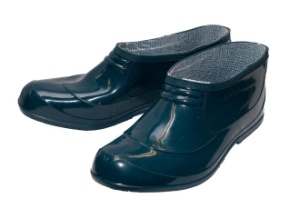 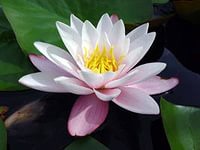 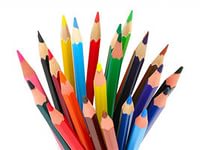 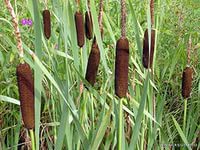 - Что мы делали?  /проводили минутку чистописания.3. Определение темы и цели урока.- Что будем делать дальше? /узнавать тему и цель урока.- Какая тема урока? - В написанных словах какое заметили правило? (есть сочетание ши) (После чистописания, обвести простым карандашом самую красивую и правильно написанную букву)4.Актуализация знаний.Продолжаем нашу работу. Посмотрите, пожалуйста, на доску. Здесь даны пословицы. Прочитайте их:Век живи, век учись.Дело верши, да не спеши.Сам погибай, а товарища выручай.Почему подчеркнуты именно эти орфограммы? О чем же мы будем говорить на нашем уроке? (Ответы детей)Да, верно, о правописании жи, ши, ча, ща, чу, щу.5.Самоопределение к деятельности.Этим летом у меня в саду вырос необычный цветок. А какой узнаете сами:Лети, лети, лепесток,Через запад на восток,Через север, через юг,Возвращайся, сделав круг.Лишь коснешься ты земли -Быть по-моему вели.Из какой это сказки строчки? -Верно, из сказки Валентина Петровича Катаева «Цветик - семицветик». С помощью этого цветка девочка Женя помогла мальчику Вите встать на ноги. Хотя она сначала использовала этот цветок только для себя. А я хочу, чтоб мои дети справились со всеми заданиями, которые приготовил им этот волшебный цветок с моего сада. Но перед этим нам надо немного отдохнуть, набраться сил.А теперь, ребята, встали.Быстро руки вверх подняли,В стороны, вперед, назад.Повернулись вправо, влево, Тихо сели, вновь за дело.6.Работа по теме.Итак, отрываем красный лепесток. Здесь такое задание:-Разверните на партах ваш красный листок, отгадайте загадки и впишите в клеточки. Посмотрим, кто же быстрее.Задание 1.60 минутЧастый лесПтицаПосудаЧеловек на постуМолодцы! Первый, кто справился, заполняет клеточки ответов на доске.Отрываем оранжевый лепесток. А там такое задание:-Разверните ваш оранжевый листок и с помощью карандаша соедините начало слов с их концом.шала…                       жигара…                        шисту…                          шитьспе…                          чатьпло…                         часве…                          щадькри…                         щууго…                         чу Молодцы! А теперь поменяйтесь листочками с соседом по парте. Проверьте,  правильно ли сделал ваш товарищ. (сверяют с доской)Если все верно – восклицательный знак1 или 2 ошибки – ставим плюс3 и более ошибок – ставим минусВыполняем задания жёлтого листочка. Вам, ребята, нужно вставить пропущенные буквы. Берём жёлтые листочки и выполняем задание.Подогрела ч…йка ч…ник,Пригласила восемь ч…ек:Приходите все на ч…й!Сколько ч…ек? Отвечай?А теперь каждый проверяет правильность выполнения задания. Если все верно – восклицательный знак1 или 2 ошибки – ставим плюс3 и более ошибок – ставим минусМолодцы, у кого восклицательный и знаки плюс. Продолжаем нашу работу.Вот и подошли мы с вами к зелёному листочку. А там нас ждет очередное задание. Положите перед собой зеленые листочки, вставьте пропущенные буквы в чистоговорке:Щ…ку я тащ… - тащ…Щ…ку я не упущ…Молодцы, а теперь нам предстоит хорошо прочитать эту чистоговорку. Но для этого мы сначала проведем дыхательную гимнастику «Кто и как?»Как пыхтит тесто?«Пых-пых-пых…»Как шипит гусь?«Ш-ш-ш…»Как мы смеёмся?«Ха-ха-ха…»Как воздух выходит из шарика?«С-с-с…»Подули на одуванчик. Дуем на раскрытые ладони.«Ф-ф-ф…»Теперь прочитаем все вместе хором нашу чистоговорку 3 раза. Молодцы, продолжаем наш урок.А что же нам приготовил голубой лепесток? Нас ожидает орфографическая минутка. Запишите в тетради в строчку через запятую ответы на мои вопросы. Откроем  тетрадочки, вспомним наше правило.Я тетрадочку откроюИ с наклоном положу.Я, друзья, от вас не скрою:Ручку правильно держу!Сяду ровно не согнусь,За работу я возьмусь!Приступаем к нашей работе.                                                           Задание.Исправить ошибки. Записать правильно предложения.Луна освещяла лесную чящю. В траве трещяли кузнечики. Для зеленого борщя нужен щявель. В чяще щебечют птицы.(дети выполняют задание самостоятельно. Подсказка:  здесь 7 ошибок). Проверьте себя. Луна освещала лесную чащу. В траве трещали кузнечики. Для зеленого борща нужен щавель. В чаще щебечут птицы.Молодцы! А теперь соберите ваши тетради, я проверю все ли вы сделали верно и оценю ваши работы.7.Рефлексия.Ребята, я очень довольна вашей работой. А теперь вспомним то, о чём мы говорили целый урок.Жи, ши пиши с буквой ИЧа, ща пиши с буквой АЧу, щу пиши с буквой У8.Подведение итогов урокаОцените свою работу. Выберите звездочку.Я  научился  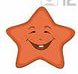 Я  не совсем хорошо научился, сомневаюсь  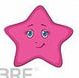 Мне было трудно, я не научился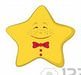  Как вы думаете, зачем мы учились писать сочетания?Молодцы, ребята! Хорошо работали на уроке. Всем спасибо. Урок окончен.чачачачача